Einmalige GeldaushilfeGILT NUR FÜR LANDESLEHRPERSONENName (Amtstitel):      	Geburtsdatum: 	     _______________________________________Personalzahl: 	     _______________________________________Anschrift: 	     	PLZ/Ort:  	     	Schule: 	     	EINMALIGE GELDAUSHILFEVEREHELICHUNGIch ersuche um Gewährung einer einmaligen (nicht rückzahlbaren) Geldaushilfe für die Verehelichung und bestätige, dass mein/e Ehegatte/Ehegattin bei keiner Gebietskörperschaft (Bund, Land, Gemeinde) beschäftigt ist bzw. bei seinem/ihrem öffentlichen Dienstgeber zu diesem Zweck keinen Antrag auf Gewährung einer einmaligen Geldaushilfe stellt bzw. gestellt hat.Beizulegen ist eine Kopie der Heiratsurkunde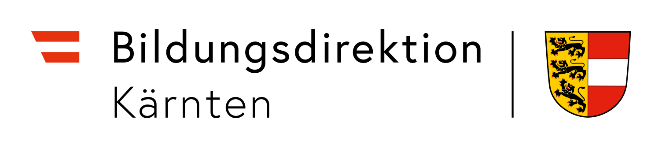 bildung-ktn.gv.atBD Kärnten Präs/3d und 3e – Dienst- und Besoldungsrecht
Auskünfte:Ihr/e Dienst- und Besoldungssachbearbeiter/inoffice@bildung-ktn.gv.at
 05 0534 10.-Oktober-Straße 24, 9020 Klagenfurt a.W.
im Dienstweg!bildung-ktn.gv.atBD Kärnten Präs/3d und 3e – Dienst- und Besoldungsrecht
Auskünfte:Ihr/e Dienst- und Besoldungssachbearbeiter/inoffice@bildung-ktn.gv.at
 05 0534 10.-Oktober-Straße 24, 9020 Klagenfurt a.W.
im Dienstweg!,OrtDatumUnterschrift der Lehrperson